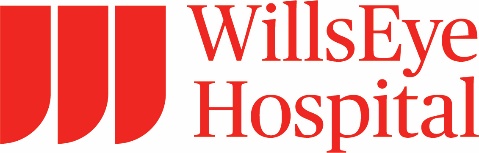 Oculoplastic Update: Eyelid & Lacrimal ProblemsSaturday, December 2, 2023Wills Eye AuditoriumConference Description:Click Here to Register for the LivestreamThis presentation will benefit comprehensive ophthalmologists and those practicing oculoplastics alike. It will touch upon novel and updated techniques in treating common plastics problems and teach proper management and triage of dangerous diseases that warrant proper diagnosis in the community.At the conclusion of the course, participants should be able to:1 This presentation will benefit comprehensive ophthalmologists and those practicing oculoplastics alike. It will touch upon novel and updated techniques in treating common plastics problems and teach proper management and triage of dangerous diseases that warrant proper diagnosis in the community.2 Identify basic and clinical vision research that can be transformed into improved clinical care.3 Assess the role of new technologies in the evaluation and treatment of eyelid and adnexal disease.4 Identify clinical, scientific and ethical issues confronting the profession.5 Describe factors that impact the effective delivery of the highest quality eye care for the public.Accreditation Statement:  The Wills Eye Hospital is accredited by the Accreditation Council for Continuing Medical Education to provide continuing medical education for physicians. Credit Statement Designation:Wills Eye Hospital designates this 3.50 for a maximum of 3.50 AMA PRA Category 1 Credits™.  Physicians should claim only the credit commensurate with the extent of their participation in the activity.Disclosure Statement:It is the policy of Wills Eye Hospital that the information presented at Wills Eye Hospital's CME activities will be commercially unbiased and based on scientific and clinical evidence. To help participants make judgments about the presence of commercial bias, Wills Eye Hospital provides information that planners and speakers have disclosed about financial relationships they have with commercial entities that produce, market, re-sell, or distribute health care goods or services consumed by, or used on, patients. All relevant financial relationships have been mitigated.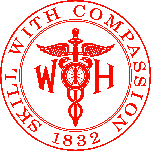 Name of individualIndividual's role in activityNature of Relationship(s) / Name of Ineligible Company(s)Ralph C. Eagle Jr., MDOther Planning Committee MemberNothing to disclose - 03/02/2023Bob Penne, MDFacultyNothing to disclose - 05/31/2023Thaddeus Nowinski, MDFaculty, PlannerNothing to disclose - 09/18/2023Alison Watson, MDFacultyNothing to disclose - 10/19/2023Edward H Bedrossian Jr., MDFacultySpeakers Bureau-Horizon Therapeutics|Consulting Fee-RVL Pharmaceuticals, Inc.|Consulting Fee-PRN - 03/20/2023Michael Rabinowitz, MDFaculty, PlannerNothing to disclose - 10/10/2023Ethan C Heck, MDActivity CoordinatorNothing to disclose - 09/18/2023Kareen Shebaclo, MDFacultyNothing to disclose - 11/01/2023Shaunna Lee, MDActivity CoordinatorNothing to disclose - 10/05/2023charlotte marous, MDFacultyNothing to disclose - 11/13/2023